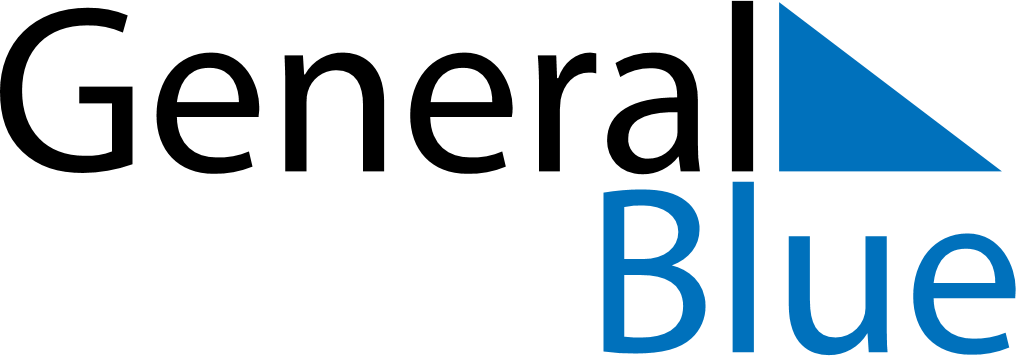 December 2024December 2024December 2024December 2024December 2024December 2024Nongpoh, Meghalaya, IndiaNongpoh, Meghalaya, IndiaNongpoh, Meghalaya, IndiaNongpoh, Meghalaya, IndiaNongpoh, Meghalaya, IndiaNongpoh, Meghalaya, IndiaSunday Monday Tuesday Wednesday Thursday Friday Saturday 1 2 3 4 5 6 7 Sunrise: 5:52 AM Sunset: 4:30 PM Daylight: 10 hours and 38 minutes. Sunrise: 5:53 AM Sunset: 4:30 PM Daylight: 10 hours and 37 minutes. Sunrise: 5:53 AM Sunset: 4:30 PM Daylight: 10 hours and 36 minutes. Sunrise: 5:54 AM Sunset: 4:30 PM Daylight: 10 hours and 36 minutes. Sunrise: 5:55 AM Sunset: 4:30 PM Daylight: 10 hours and 35 minutes. Sunrise: 5:55 AM Sunset: 4:31 PM Daylight: 10 hours and 35 minutes. Sunrise: 5:56 AM Sunset: 4:31 PM Daylight: 10 hours and 34 minutes. 8 9 10 11 12 13 14 Sunrise: 5:57 AM Sunset: 4:31 PM Daylight: 10 hours and 34 minutes. Sunrise: 5:57 AM Sunset: 4:31 PM Daylight: 10 hours and 33 minutes. Sunrise: 5:58 AM Sunset: 4:31 PM Daylight: 10 hours and 33 minutes. Sunrise: 5:59 AM Sunset: 4:32 PM Daylight: 10 hours and 32 minutes. Sunrise: 5:59 AM Sunset: 4:32 PM Daylight: 10 hours and 32 minutes. Sunrise: 6:00 AM Sunset: 4:32 PM Daylight: 10 hours and 32 minutes. Sunrise: 6:01 AM Sunset: 4:33 PM Daylight: 10 hours and 32 minutes. 15 16 17 18 19 20 21 Sunrise: 6:01 AM Sunset: 4:33 PM Daylight: 10 hours and 31 minutes. Sunrise: 6:02 AM Sunset: 4:33 PM Daylight: 10 hours and 31 minutes. Sunrise: 6:02 AM Sunset: 4:34 PM Daylight: 10 hours and 31 minutes. Sunrise: 6:03 AM Sunset: 4:34 PM Daylight: 10 hours and 31 minutes. Sunrise: 6:04 AM Sunset: 4:35 PM Daylight: 10 hours and 31 minutes. Sunrise: 6:04 AM Sunset: 4:35 PM Daylight: 10 hours and 31 minutes. Sunrise: 6:05 AM Sunset: 4:36 PM Daylight: 10 hours and 31 minutes. 22 23 24 25 26 27 28 Sunrise: 6:05 AM Sunset: 4:36 PM Daylight: 10 hours and 31 minutes. Sunrise: 6:06 AM Sunset: 4:37 PM Daylight: 10 hours and 31 minutes. Sunrise: 6:06 AM Sunset: 4:37 PM Daylight: 10 hours and 31 minutes. Sunrise: 6:06 AM Sunset: 4:38 PM Daylight: 10 hours and 31 minutes. Sunrise: 6:07 AM Sunset: 4:38 PM Daylight: 10 hours and 31 minutes. Sunrise: 6:07 AM Sunset: 4:39 PM Daylight: 10 hours and 31 minutes. Sunrise: 6:08 AM Sunset: 4:39 PM Daylight: 10 hours and 31 minutes. 29 30 31 Sunrise: 6:08 AM Sunset: 4:40 PM Daylight: 10 hours and 32 minutes. Sunrise: 6:08 AM Sunset: 4:41 PM Daylight: 10 hours and 32 minutes. Sunrise: 6:09 AM Sunset: 4:41 PM Daylight: 10 hours and 32 minutes. 